Nom :Gr dateLinnéLinné Chap 3Nom :LinnéNom au complet :carl von linnéPériode de temps :1707-1778Théorie :taxonomieclassification des vivantNationalité :suédoisSon oeuvre :systema naturae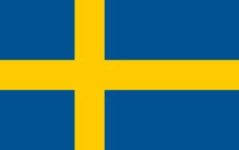 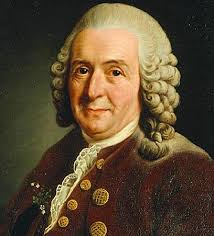 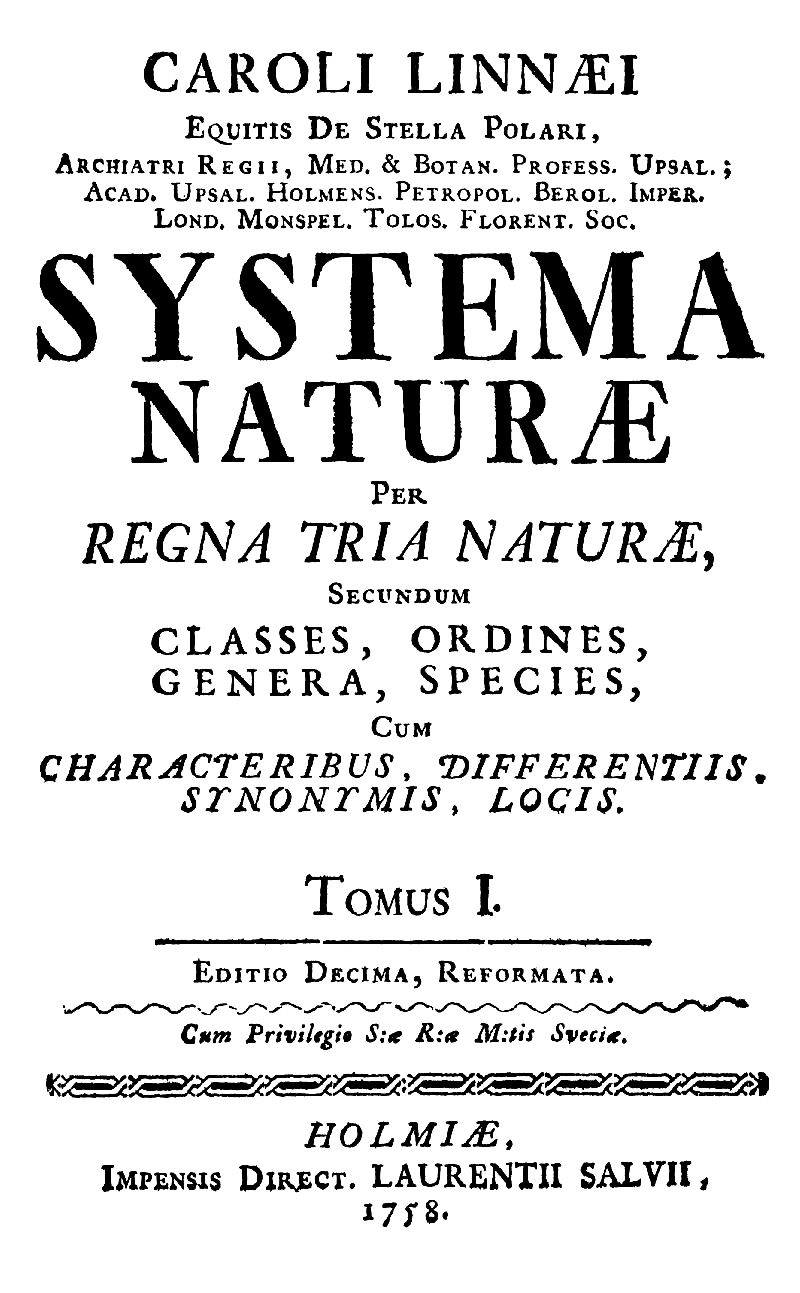 